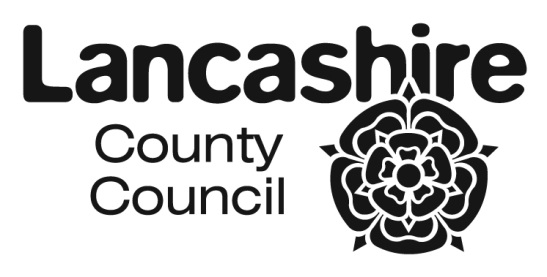 SCHOOLS OPENING A BANK ACCOUNT FROM 1 APRIL Details of Bank AccountPlease e-mail the return to ctcypsabt@lancashire.gov.uk by 3 FebruarySchool NoSchool NameEstimated Year End Balance as @ 31 MarchEstimated Year End Balance as @ 31 March£     Date of training session to be attended at WestfieldDate of training session to be attended at WestfieldBank NameBank AddressSort CodeAccount NumberBank mandate complies with section 3.5.1 of the scheme for financing schools and states that LCC is the owner of all funds (copy to be emailed)Bank mandate complies with section 3.5.1 of the scheme for financing schools and states that LCC is the owner of all funds (copy to be emailed)Y/NHeadteacher's SignatureHeadteacher's SignatureHeadteachers NameHeadteachers NameChair of Governors SignatureChair of Governors SignatureChair of Governors NameChair of Governors NameDateDate